Certificate of Occupancy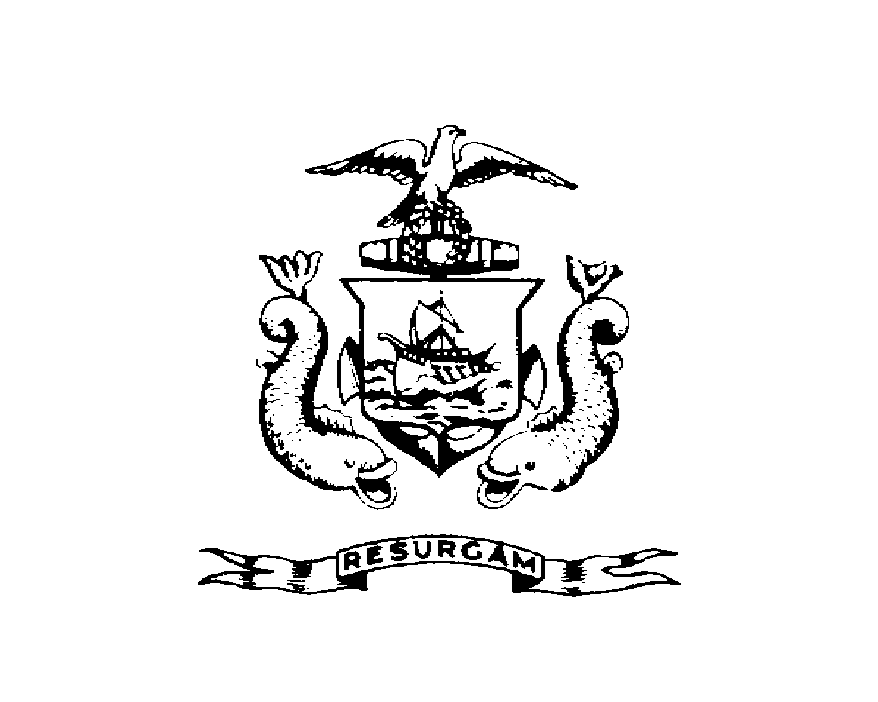 CITY OF PORTLAND, MAINE	Department of Planning and Urban Development
Building Inspections DivisionLocation: 72 OAK ST 	CBL: 037- A-035-001Issued to: AVESTA OAK STREET LP	Date Issued: 1/19/2012	This is to certify that the building, premises, or part thereof, at the above location, built-altered-changed as to use under Building Permit No. 10-1454, has had a final inspection, has been found to conform substantially to the requirements of the Building Code and the Land Use Code of the City of Portland, and is hereby approved for occupancy or use, limited or otherwise, as indicated below.	PORTION OF BUILDING OR PREMISES	APPROVED OCCUPANCY	ENTIRE	USE GROUP R-2, TYPE 2B & 5A		IBC 2003Limiting Conditions: This is a temporary occupancy certificate which expires 2-18-2012. Final sign off required by Portland Fire Department and Portland Planning Division.Approved:1-19-2012			(Date)	Inspector	Inspections Division DirectorNotice: This certificate identifies the legal use of the building or premises, and ought to be transferred from owner to owner upon the sale of the property.